1	Company OrganizationAcme Corp Flight Department Structure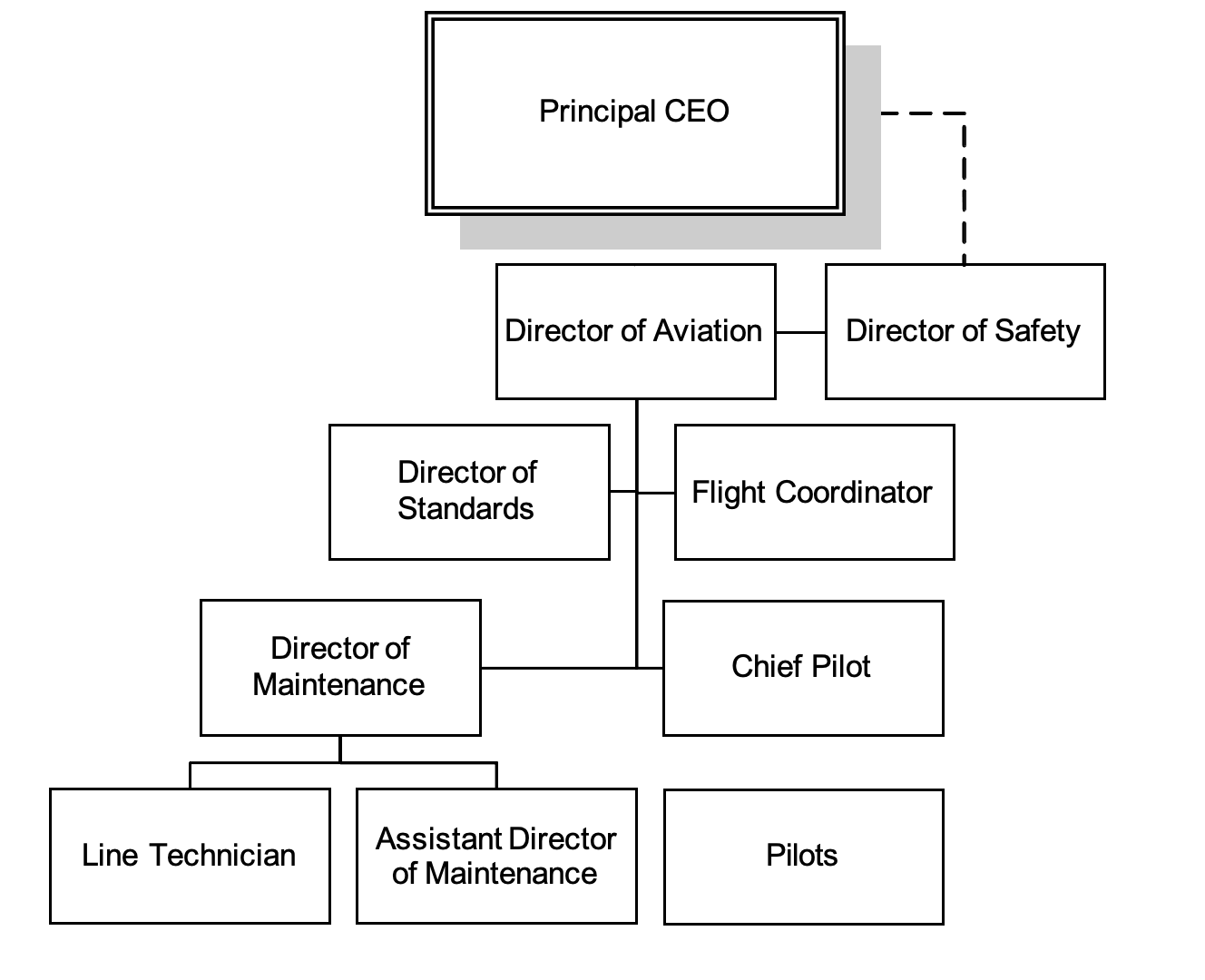 1.2	Duties, Responsibilities, and QualificationsFollowing are the duties, responsibilities, and qualifications of the management and operating personnel of Acme Corp Flight Department. Personnel in job categories have the authority to carry out their assigned duties and responsibilities, including their safety tasks, with the appropriate notification and coordination of their direct supervisors or other appropriate company officials.1.2.1	Director of Aviation Reports to:		Principal CEOSupervises:	Director of Maintenance, Chief Pilot, Director of Safety, Director of Standards, Flight Coordinator1.2.1.1	Qualifications[NX6 2.1.1.6 and NX6 3.3.1.5]Education:	College degree or equivalent experienceExperience:	Five years pilot and/or management experience1.2.1.2	Position DescriptionThe Director of Aviation is responsible for managing the Acme Corp aircraft in order to support the travel requirements of company personnel, customers, and guests. This position includes the responsibility for carrying out our company’s mission and objectives while ensuring that safety is never compromised.1.2.1.3	Duties and Responsibilities[NX6 3.4.2.3.1]a.	Leads Acme Corp to maintain a culture of safety with efficient procedures that support customer serviceb.	Provides leadership and direction for highly motivated professional pilots and support staffc.	Ensures reliability, safety, service, security, and maintains legal compliance with appropriate regulations and company policiesd.	Maintains compliance with company policies and procedurese.	Creates documents to meet the FAA rules and regulationsf.	Manages and develops aircraft operating proceduresg.	Manages the pilot training standardsh.	Prepares budgets per corporate requirementsi.	Ensures that Flight Operations aircraft are maintained in the most up to date statusj.	Oversees the Acme Corp RVSM programk.	Acme Corp with maintenancel.	Selects and maintains a staff of professionals of the highest caliber1.2.2	Chief PilotReports to:	Director of AviationSupervises:	Pilots1.2.2.1	Qualifications[NX6 2.1.1.6, NX6 3.3.1.5 and NX6 3.9.4.1.1]Education:	College degree or equivalent experienceLicenses:	ATP, type rating in Company aircraft English proficiencyRestricted Radio Telephone Operator Permit Valid automobile driver’s licenseValid passportMedical:	FAA First-Class Medical CertificateFlight Time:	5000 hours total time2000 hours multiengine turbineExperience:	Three years pilot and/or management experience1.2.2.2	Position DescriptionThe Chief Pilot is responsible for the flight operations of Acme Corp Flight Department aircraft. The Chief Pilot works closely with the other members of the management team to continually evaluate and improve the Flight Department, and the day to day operations.1.2.2.3	Duties and Responsibilities[NX6 3.4.2.3.1]a.	Works within Acme Corp Flight Department to maintain a culture of safety with efficient procedures that support customer serviceb.	Acts as Pilot in Command (PIC) in company aircraft, as requiredc.	Monitors appropriate compliance of flight operations with department standardsd.	Responsible for crewmember training, including developing and implementing in house or contract training to meet regulatory and company objectivese.	Maintains crew records and generates reportsf.	Develops Standard Operating Procedures (SOPs) and maintains the professional standards of Acme Corp Flight Department crewmembersg.	Issues directives and notices to the crewmembers, as requiredh.	Ensures that airports and routes served by Acme Corp Flight Department are operationally suitable and meet company requirementsi.	Acts on and distributes accident, incident, and other occurrence reportsj.	Optimizes the aircraft and crew schedulesk.	Creates, maintains, and implements Company Operations Manual to be used by crewmembers of the Acme Corp Flight Department1.2.3	CaptainReports to:	Chief PilotSupervises:	Crewmembers on assigned flights when acting as PIC1.2.3.1	Qualifications[NX6 2.1.1.6, NX6 3.3.1.5 and NX6 3.9.4.1.1]Airman Certificate:	FAA ATP Appropriate Category, Class, and TypeRatings, with statement of English proficiencyMedical Certificate:	FAA First ClassFAA SanctionsLast Five Years:	NoneAccidents Or IncidentsLast Five Years:	NoneType Rated:	Yes, in type operated by Acme CorpLLC with FAA approved simulator training. A specific safety training event (i.e. Upset Training) may replace a simulator training event once every 36 months.Total Time:	4000Category:	4000PIC Category:	2000Class (Multi-Engine):	2000PIC Class:	1500Specific Typeand Model:	100Instrument Actual (PIC): 300Turbine:	1000Turbojet, PIC:	50001.2.3.2	Position DescriptionThe Captain, when assigned as the PIC, is responsible for the safe transport of company personnel on domestic and international flights. The Captain ensures aircraft meets performance for airworthiness, researches current weather, and calculates and files flight plans.1.2.3.3	Duties and Responsibilities[NX6 2.7.2.1 and NX6 3.4.2.3.1]a.	Works within Acme Corp to maintain a culture of safety with efficient procedures that support customer serviceb.	Retains final authority for the safe operation of the aircraftc.	Ensures that proper documents are on the aircraftd.	Instructs and directs crewmembers so that they understand fully and completely what duties they are expected to performe.	Makes decisions related to the start, delay, or cancellation of the flight, or deviation from a planned destination when operating conditions dictatef.	Prepares or supervises preparation of flight plan considering such factors as altitude, terrain, weather, range, weight, cruise control data, airport facilities, and navigational aidsg.	Performs tasks associated with operating the aircraft while away from home baseh.	Ensures that a flight plan or other authorized flight locating procedures are followed on each flighti.	Reports known or suspected FAA violations or incidents promptly to the Chief Pilotj.	Ensures that crewmembers provide passengers with the appropriate briefing for each phase of flightk.	Ensures that the required passenger ground handling and transportation is in placel.	Completes relevant trip documentation at the conclusion of the flightm.	Ensures that crewmembers on assigned flights are fully qualified, properly rested, prepared for flight, have required licenses and certificates in their possession, and are briefed on specific requirements of the trip1.2.4	Second in CommandReports to:	Chief PilotSupervises:	N/A1.2.4.1	Qualifications[NX6 2.1.1.6, NX6 3.3.1.5 and NX6 3.9.4.1.1]Airman Certificate:	FAA ATP Appropriate Category, Class, and TypeRatings, with statement of English proficiency Medical Certificate:	FAA First Class renewed every six months FAA SanctionsLast Five Years:	NoneAccidents or IncidentsLast Five Years:	NoneType Rated:	Yes, in type operated by Acme CorpLLC with FAA approved simulator training. A specific safety training event (i.e. Upset Training) may replace a simulator training event once every 36 monthsTotal Time:	2000Category:	1500PIC Category:	500Class (Multi-Engine):	1500PIC Class:	100Specific TypeAnd Model:	0Instrument Actual (PIC): 75Turbine:	500Turbojet, PIC:	501.2.4.2	Position DescriptionThe Second in Command (SIC) performs the duties of on Acme Corp aircraft and are responsible to remain involved with the safe operation of the flight. The SIC may perform takeoffs and landings as directed by the PIC.1.2.4.3	Duties and Responsibilities[NX6 3.4.2.3.1]a.	Works within Acme Corp to maintain a culture of safety with efficient procedures that support customer serviceb.	Functionally responsible to the PIC of the flight for the conduct and execution of assigned duties in accordance with federal, state, and local airport rules and regulationsc.	Performs duties as assigned during flight preparation and inflightd.	Assists PIC in operation and flight of the aircrafte.	Is prepared to assume inflight duties of PIC if the PIC becomes incapacitatedf.	Provides passengers with the appropriate briefing for each phase of flight as directed by the PICg.	Assists with aircraft preflight, records, and flight documents, as requiredh.	Serves and assists passengers to ensure their safety and comforti.	Maintains up to date technical job knowledge in aircraft systems, avionics, and ATC1.2.5	Director of SafetyReports to:	Director of AviationSupervises:	N/A1.2.5.1	QualificationsEducation:	High school diploma, or equivalentExperience:	Knowledge of aviation related safety programs, safety standards applicable to aviation operations, accident causation and prevention theory, safety margins, risk management techniques, and human error theory Knowledge of CFRs1.2.5.2	Position DescriptionThe Director of Safety works in liaison with the Director of Aviation on matters related to safety. The Director of Safety is responsible for all aspects of the SMS.1.2.5.3	Duties and Responsibilities[NX6 3.4.2.3.1]a.	Works to maintain and promote the Acme Corp Flight Department safety culture while employing efficient procedures that support customer serviceb.	Acts as resident expert on safety related mattersc.	Ensures that safety program elements are carried outd.	Manages the Acme Corp Flight Department SMS on a daily basise.	Communicates safety issues within the Flight Department.f.	Monitors compliance with applicable safety standards (e.g. DOT, FAA, OSHA, EPA)g.	Manages FOQA datah.	Manages Fatigue Risk Management Program1.2.6	Director of MaintenanceReports to:	Director of AviationSupervises:	Assistant Director of Maintenance, Line Technician1.2.6.1	QualificationsEducation:	High school diploma or equivalentFormal maintenance training on Acme Corp specific aircraft requiredLicenses:	FAA Airframe and Powerplant licenseInspection Authorization (preferred) Valid automobile driver’s license Valid passportMedical:	N/AExperience:	Five years maintenance experience with high performance turbine aircraft. Experience with Acme Corp specific aircraft preferred1.2.6.2	Position DescriptionThe Director of Maintenance is responsible for aircraft maintenance, including supervising technicians and working directly on company owned and operated aircraft to achieve the highest level of safety and dispatch.1.2.6.3	Duties and Responsibilities[NX6 3.4.2.3.1]a.	Works within Acme Corp to maintain a culture of safety with efficient procedures that support customer serviceb.	Implement the maintenance standards, methods, and proceduresutilized by the company to ensure compliance with the company operations manual, CFRs, and manufacturers recommendationsc.	Liaising with the national civil aviation authority on maintenance topicsd.	Supervising aircraft maintenance staffe.	Liaising with all non-company persons or Approved Maintenance Organizations (AMOs) performing maintenance on Acme Corp aircraftf.	Ensure the proper completion of aircraft maintenance records as required by State regulations, manufacturers and company policy are established and maintainedg.	Ensuring that Airworthiness Directives and Service Bulletins that effect Flight Department aircraft are complied with appropriatelyh.	Monitor and accomplish warranty administration for assigned aircrafti.	Participate in the flight department occupational health and safety programj.	Removing from service any aircraft that are unsafe, or that do not comply with national regulatory requirementsk.	Establishing Flight Department safety policies and procedures for ground operationsl.	Ensure that subordinate maintenance personnel are qualified to perform the maintenance procedures assigned in accordance with procedures set forth in the Company Operations Manualm.	Ensure that adequate tools, parts, materials, support equipment, and facilities are available for the work intendedn.	Coordinate maintenance activities with the Director of Aviation, as requiredo.	Coordinate maintenance training requirements as addressed in the company operations manual with the Director of Aviationp.	While maintaining overall responsibility, delegate duties to qualified assistants as necessaryq.	Develop budget information related to aircraft maintenance, spare parts, tooling, equipment, and base facilities as requested by Director of Aviationr.	When using “per diem” technicians for temporary replacement coverage, verify the qualifications and training status of each “per diem” and provide necessary training to meet company requirementss.	Undertake other duties and responsibilities as assigned by the Director of Aviationt.	Dispatches and receives aircraft at home base1.2.7	Assistant Director of MaintenanceReports to:	Director of MaintenanceSupervises:	N/A1.2.7.1	QualificationsEducation:	High school diploma or equivalentFormal maintenance training on Acme Corp specific aircraft requiredLicenses:	FAA Airframe and Powerplant licenseValid automobile driver’s license Valid passportMedical:	N/AExperience:	Three years maintenance experience with high performance turbine aircraft. Experience with Acme Corp specific aircraft preferred1.2.7.2	Position DescriptionThe Assistant Director of Maintenance is responsible for completing assigned aircraft, engine, and avionics maintenance in a safe and timely manner.1.2.7.3	Duties and Responsibilities[NX6 3.4.2.3.1]a.	Works within Acme Corp to maintain a culture of safety with efficient procedures that support customer serviceb.	Assisting the Director of Maintenance as directedc.	Assisting in performing aircraft maintenance, servicing, and any other task related to maintaining a safe, compliant, airworthy aircraftd.	Supervising aircraft maintenance during MRO, FBO, AOG, events, when needed on locatione.	Liaising with all non.company persons or Approved Maintenance Organizations (AMOs) as directedf.	Assisting to ensure that aircraft maintenance records as required by State/federal regulations, manufacturers and company policy are established and maintainedg.	Assisting with communication about all applicable Airworthiness Directives, CB, ASCs, and Service Bulletins ensure appropriate complianceh.	Participate in the flight department occupational health and safety programi.	Help maintain established flight department safety policies and procedures for aircraft, and ground/hangar operationsj.	Any other related tasks as assigned by his/her manager to accommodate the company’s businessk.	Dispatches and receives aircraft at home base1.2.8	Line TechnicianReports to:	Director of MaintenanceSupervises:	N/A1.2.8.1	Qualifications Education:		High School DiplomaLicenses:	N/AExperience:	Aircraft interior and exterior cleaning preferred.Minor building and equipment maintenance.1.2.8.2	Position DescriptionPerform interior and exterior aircraft cleaning prior to and following company flights. Conduct general maintenance, repair, and upkeep of hangar facility, grounds, and ground support equipment/vehicles.1.2.8.3	Duties and Responsibilitiesa.	Works within Acme Corp Flight Operations to maintain and promote a culture of safety and customer service throughout the organizationb.	Performs interior and exterior aircraft cleaningc.	Performs hangar facility cleaningd.	Performs aircraft towinge.	Monitors refueling and de-icing functionsf.	Performs line service functions for company and visiting aircraftg.	Assists Technicians as requestedh.	Orders supplies as required to maintain aircraft stock and inventory control of cleaning supplies and equipmenti.	Performs cleaning of department vehiclesj.	Performs minor upkeep of the ground support equipmentk.	Performs minor facility maintenance including routine plumbing, heating and electrical repairs, any repairs requiring outside contracting shall be coordinated through the Director of Maintenancel.	Performs minor maintenance of the department vehiclesm.	Assumes supervisory duties in working with outside contractors for the facility1.2.9	Flight CoordinatorReports to:	Director of AviationSupervises:	N/A1.2.9.1	QualificationsEducation:	High school diploma required, college degree preferredLicenses:	Dispatchers licenseMedical:	N/AExperience:	Aviation scheduling and dispatching preferred Experience with computer software required1.2.9.2	Position DescriptionPerform trip scheduling, flight crew, and passenger logistical support as required by the Director of Aviation and each trip PIC.1.2.9.3	Duties and Responsibilitiesa.	Works within Acme Corp Flight Operations to maintain a culture of safety with efficient procedures that support customer serviceb.	Scheduling travel for executives on company aircraft or other lift alternatives such as charterc.	Coordinating aircraft handling and fueling with fixed base operatorsd.	Maintaining a flight following systeme.	Coordinate travel schedule with maintenance schedulef.	Interfacing with flight crews, management, maintenance, and passengersg.	Scheduling ground transportation and accommodationsh.	Arranging cateringi.	Coordinate international trip requirements including EAPIS and customs, when necessaryj.	Ensuring trip meets duty and rest requirementsk.	Track qualification and training records for each Acme Corp crewmemberl.	Assist crewmembers with currency requirements by tracking due dates1.2.10	Director of StandardsReports to:	Director of AviationSupervises:	Crewmembers on assigned flights when acting as Pilot in Command1.2.10.1	QualificationsEducation:	High school diploma or equivalentAircraft specific training, as requiredLicenses:	ATP with multiengine land ratingType rating in Company aircraft English proficientValid automobile driver’s license Valid passportMedical:	FAA First-Class medical certificateExperience:	Three years pilot experience as Captain1.2.10.2	Position DescriptionThe Standards Captain oversees the flight standards program to develop and ensure flight crewmembers operate according to Acme Corp standard operating procedures and policies.1.2.10.3	Duties and Responsibilitiesa.	Accountable for developing, monitoring, and enforcing the professional standards of the flight crewsb.	Accountable for the overall effectiveness of the Acme Corp Safety Management Systemc.	Developing Standard Operating Proceduresd.	Establishing and managing the Hazard Identification and Tracking System, in concert with the Director of Safetye.	Establishing and managing the Continuous Improvement Opportunity System, in concert with the Director of Safetyf.	Maintain and monitor Risk Assessment Formsg.	Providing input to the Director of Aviation regarding the company operations manual, aircraft checklists, and all other flight crew Standard Operating Proceduresh.	Participate in the flight department Occupational Health and Safety programi.	Monitoring flight crew performancej.	Administering company flight evaluations in accordance with the Company Check Pilot Manualk.	Manage the monthly training programl.	Administers the RNP AR validation program if usedm.	Providing crews with an avenue to develop changes to Standard Operating Proceduresn.	Assuming any responsibilities delegated by the Director of AviGaotioton Transmittal1.2.11	Contract PilotsContract pilots will normally be assigned to PM duties when passengers are on board. Contract pilots must be SIC current as a minimum, hold the appropriate aircraft type rating and a current First-Class medical certificate. Currency can be waived by the Director of Aviation on a case by case basis. The Director of Aviation may designate contract pilots as left seat capable (with passengers.)Prior to using a new contract pilot, the Director of Standards will provide a briefing to familiarize the pilot with normal Acme Corp passenger protocol and will complete an ASSET checklist as provided in paragraph 6.9 Aircraft Specific Survey and Emergency Training (ASSET). The Director of Standards will also ensure the Contract Pilot has access to the COM and, specifically, this section, Flight Operations.A contract pilot may be allowed to serve as PIC or fly the aircraft from the left seat with passengers onboard if the pilot meets the requirements of xxx6.1	Captain/PIC, with prior approval and appropriate designation by the CEO.